Year 7Homework Booklet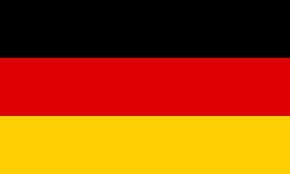 Week 1: Using the internet research 5 interesting facts about Germany and write them in English:1._________________________________________________________2._________________________________________________________3._________________________________________________________4._________________________________________________________5._________________________________________________________Challenge: Can you research 3 other countries that also speak Germany:_________________________________________________________Week 2: Writing and Reading: Use the box below to choose the correct translation:1.2. 3. 4. Week 3: Read the number and colour the squares:Challenge!Week 4: Dictation: Listen to the sentences from google classroom which are spoken in German. You must copy out in German what is said:1.2.3.4.5.Challenge: Can you translate them into English too!Week 5: Reading: Read each paragraph and circle the correct answer:Week 6: Write one sentence for each topic (use your book to help)1fünf2zwölf3sieben4zehn5dreizehn6siebzehn7Elf – neun= 8Acht + fünf = Hallo! Ich heissse Jakub und ich bin zwölf Jahre alt. Mein Geburtstag ist am fünfzehnten Juli. Ich habe einen Bruder und er ist zwanzig Jahre alt. Ich habe auch eine Halbschwester, die zehn ist.  Ich spreche Deutsch und ein bisschen . Und du, wie alt bist du ? Hast du Geschwister ? NameAgeBirthdayLanguagesFamilyChallenge: Can you ask a question?